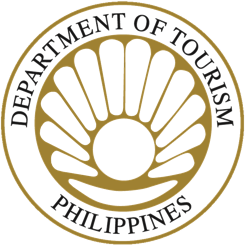 REQUEST FOR QUOTATIONAugust 28, 2019Dear Industry Partners,The Philippines Department of Tourism — London is inviting qualified companies to send proposals for the handling of the Philippines’ Participation in TTG Incontri 2019. Attached for your guidance is the detailed Terms of Reference.Please submit your proposal and required supporting documents on or before September 3, 2019 to:MR. GERARD O. PANGAPhilippines Department of Tourism 2nd Floor, Embassy of the Philippines10 Suffolk Street London SW1Y 4H6Should you have any questions, please do not hesitate to contact through telephone number 0207 3210668 or via e-mail addresses gerry@itsmorefuninthephilippines.co.uk copying kat@itsmorefuninthephilippines.co.uk.Thank you and we look forward to receiving your proposals.Sincerely,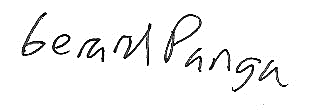 GERARD O. PANGA									Tourism AttachéPhilippine Department of Tourism – LondonPhilippine Department of Tourism   Embassy of the Philippines  10 Suffolk Street, London SW1Y 4HGTelephone: 00 44 (0) 207 3210668  E-mail:  info@itsmorefuninthephilippines.co.uk   www.itsmorefuninthephilippines.co.uk